Vypracované úlohy zo všetkých predmetov s menom, priezviskom a triedou môžete doniesť do školy do 8.00 hod.2.B pokyny na samoštúdium 8.6. – 12.6.2020MATEMATIKA 2 hod/týždeňTéma: Písomné sčítanie a odčítanie v obore do 100Pripravil som si pre vás dva pracovné listy a jednu hru. BONUS: tí z vás, ktorí máte prístup na internet si môžu skúsiť zapnúť výborné aktivity od KOZMIXA. Posielam link: https://moj.kozmix.sk/obsah/p/pisomne-odcitanie-dvojcifernych-cisel/lpc_sk_mat_058PRVOUKA, 1 hod/týždeňTéma: Určovanie časuVypracuj úlohy zo strany 54, 55 a na môj e-mail: marek.zubal43@gmail.com mi pošli stranu 55.TELESNÁ VÝCHOVA 2 hod/2 týždneTéma: Pohybové hryKaždému čo vyhovuje. Jednoducho sa zahrajte von, v lese, na lúke, ... jednoducho spoločne s rodinou, s kamarátmi sa zahrajte alebo sa jednoducho aspoň na hodinku poprechádzajte na vašich obľúbených miestach.Pokyny z HUV na obdobie od 08.06.-19.06.2020Opakovanie doteraz osvojených piesní, rytmizácia piesní.SLOVENSKÝ JAZYK A LITERATÚRASLJ: Pracovný list1.Zakrúžkuj krátke samohlásky žltou farbičkou, dlhé samohlásky červenou farbičkou, mäkké spoluhlásky zelenou farbičkou, tvrdé spoluhlásky fialovou farbičkou.Moja sestra Vierka mala včera svoj sviatok.2.Rozdeľte slová na slabiky a napíšte na čiaru za vetou, koľko slov je vo vete.Miško čítal peknú knihu. _____Po koľajniciach sa pohybuje rýchly vlak. _____Chlapci a dievčatá pili džús. _____3.Doplň y/ý alebo i/í.Ch_ža, vaj_čko, mot_ka, k_jak, burg_ňa, k_no, mot_ľ, l_ž_ca, g_tara, ten_sk_, č_tať, ml_nár, d_ňa, d_ktát, h_bať, Ed_ta, ch_r, jask_ňa, k_vať, c_trón.4.Zvislou čiarou rozdeľ slová na slabiky.učebnica     dvere     budova     záhrada     ulica     mrkva     počítadlo     lúpežník  slniečko5.Zakrúžkuj vo vetách dvojhlásky.Natália a Gabriel píšu kriedou na tabuľu. Fialôčka má príjemnú vôňu. V piatok má Terézia sviatok. Július má rád čítanie, písanie a kreslenie.6.Doplň rozlišovacie znamienka.pamat, vecer, ceresna, pisat, babatko, stol, devat, stlp, vrba, citanka, maso7.Vyhľadaj spoluhlásky a vymaľuj ich rôznymi farbičkami.     E         f         g         ô         ľ         ť         ia         ž            ch       a         d          t         í          h         J         ou8.Podčiarkni vo vetách všetky samohlásky.Kvety v mojej záhrade pekne rastú.Sú tam fialôčky, narcisy aj pekné cínie.ČÍTANIE: O červenom smreku – str.104, Záružlie – str.105SLOH: V učebnici SLJ v slohovej časti (opačná strana učebnice) si pozrite rozprávanie príbehu podľa série obrázkov – str. 26, 27VYV: Nakreslite a vymaľujte obrázok na tému „ Ja a koronavírus“         Milé deti.Niektorí vaši spolužiaci pracujú so mnou v škole, ale poniektorí ste ostali doma, preto vás pekne prosím, aby ste nezabúdali pracovať naďalej doma so svojimi rodičmi. Všetky vypracované úlohy mi vaši rodičia prinesú do školy v pondelok ráno (15.6.2020) do 8:00 hod. k bráne školy (pri ŠJ). NEZABUDNÚŤ !!! Ja vám to ohodnotím a uložím ako potvrdenie, že ste sa učili. Keď od vás nedostanem vypracované pracovné listy, budem sklamaná, lebo tým mi preukážete, že sa neučíte a bude vám to veľmi chýbať.Verím, že ma nesklamete, zatiaľ ste sa držali statočne. Prajem vám veľa zdravia. Vaša pani učiteľka. NÁBOŽENSKÁ VÝCHOVA  2.A, 2.B  na obdobie 8.6. - 19.6.2020HOSTINANajväčšou hostinou zmierenia je svätá omša.Pozýva nás na ňu Ježiš a dáva nám sám seba tým, že za nás obetoval svoj život / Eucharistia /.Aby sme mohli byť hosťami na hostine, je potrebné oľutovať svoje chyby a zlé skutky a chcieť sa zmeniť.Ak správne vyškrtneš v slovách písmeno, ktoré tam nepatrí, dozvieš sa, čo je vstupenkou na Ježišovu hostinu.OŠĽUTOVAŤ   SVOKJE   CHAYBY   TA  ŠZMENIŤ   SLA.DOPRAVNÁ VÝCHOVA 2.A, 2.B   na obdobie 8.6. - 19.6.2020POZNÁŠ NÁS ?Priraď číslo dopravnej značky k názvu / značky si nakresli do zošita a priraď k nim správny názov z učebnice / :Koniec hlavnej cesty, Podchod alebo nadchod, Nemocnica, Priechod pre cyklistov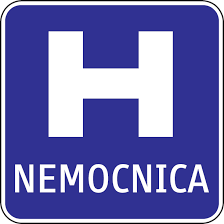 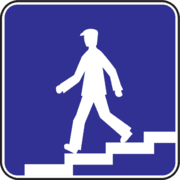 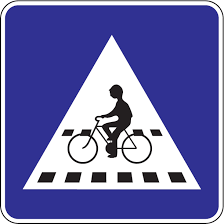 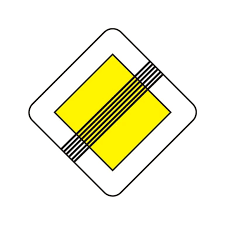        1                     2                    3                       4